Decoding words using ‘er’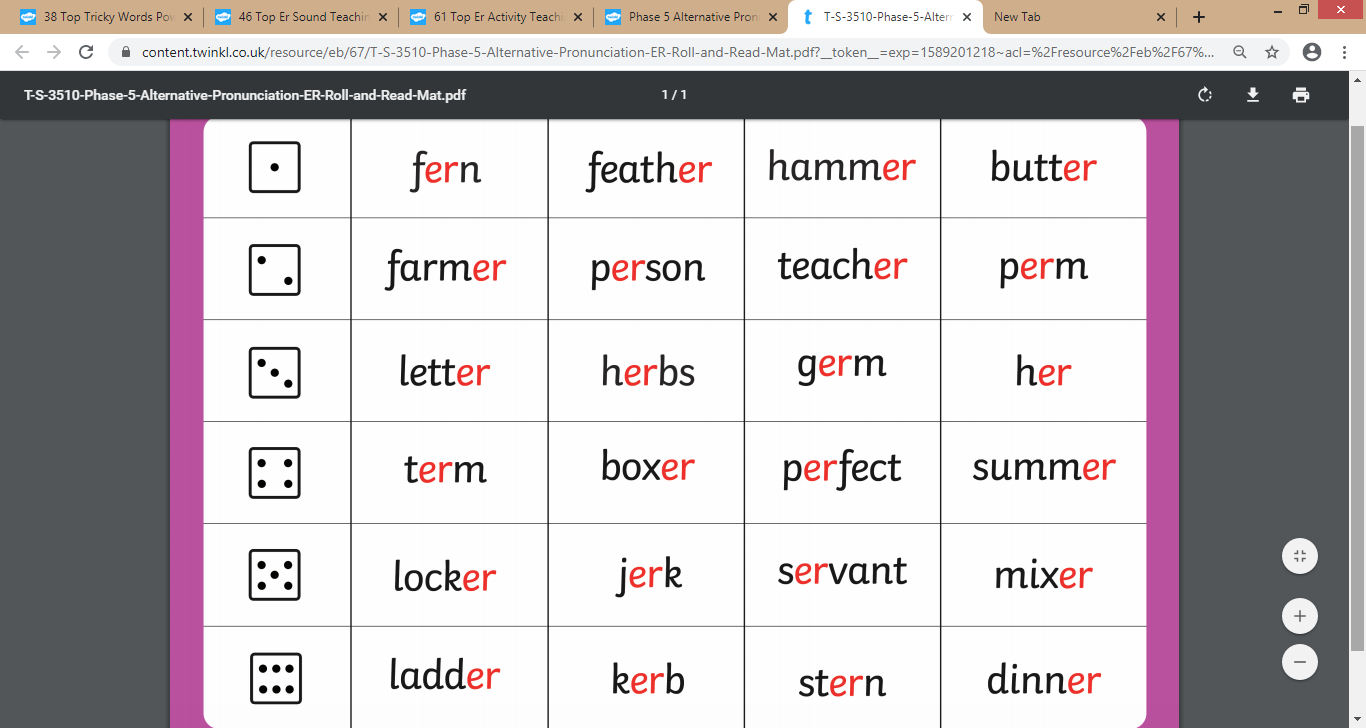 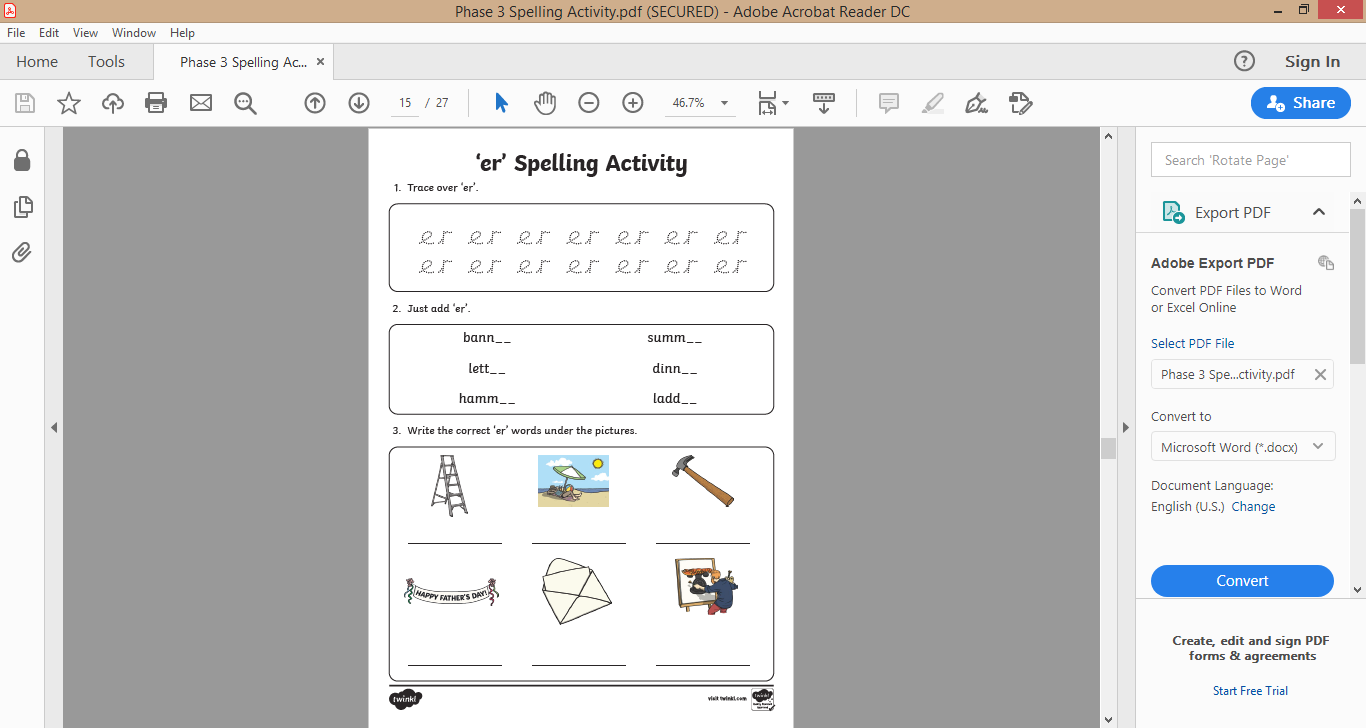 